夏休みこども教室おやつ作り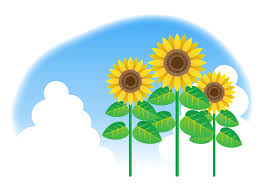 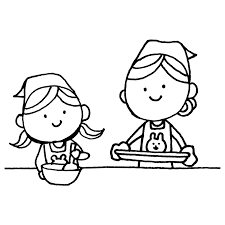 クレープ　　トマトゼリーレシピ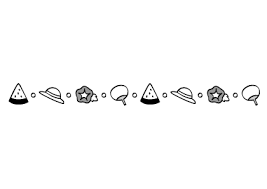 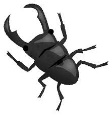 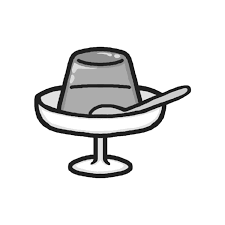 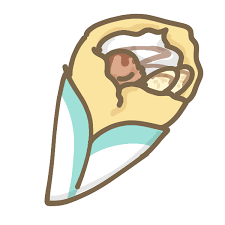 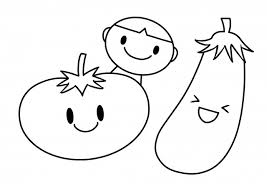 